Publicado en  el 17/11/2016 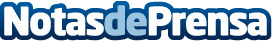 WhatsApp no compartirá datos con Facebook en EuropaWhatsApp vuelve a ser noticia por la polémica sobre compartir datos con FacebookDatos de contacto:Nota de prensa publicada en: https://www.notasdeprensa.es/whatsapp-no-compartira-datos-con-facebook-en_1 Categorias: Telecomunicaciones E-Commerce Dispositivos móviles http://www.notasdeprensa.es